13th Annual Florida HTMP Competition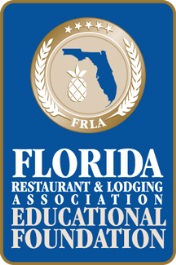 School Entry FormSchool Name:                				Teacher Name:      Teacher Cell Phone:      Enter competing student names below	Student Name                                     	 Male      Female   	Student Name         		    	 Male      Female   		Student Name                                     	 Male      Female   	Student Name                                    	 Male      Female   The FRLAEF will cover the cost of your hotel room nights at the Rosen Plaza Hotel in Orlando for Saturday, February 6 and Sunday, February 7, 2016. Competition will begin first thing Sunday morning and conclude with a Monday Awards Luncheon. Please indicate your room night preference below: Check in Saturday, February 6; Check out Monday morning, February 8, 2016OR Check in Sunday, February 7; Check out Monday morning, February 8, 2016Indicate below if you and your competing students will be our guests at the Salute to Excellence Awards dinner, Saturday, February 6, 2016, 6:00 pm: YES, we will be your guests at the Salute to Excellence Awards Dinner NO, we are not going to attend the Salute to Excellence Awards DinnerComplete this form and return to FRLAEF no later than December 18, 2015.Scan & Email to aparker@frla.org; Mail: FRLAEF, PO Box 1779, Tallahassee, FL 32302; Fax: 850-224-2871